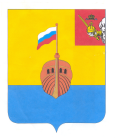 РЕВИЗИОННАЯ КОМИССИЯ ВЫТЕГОРСКОГО МУНИЦИПАЛЬНОГО РАЙОНА162900, Вологодская область, г. Вытегра, пр. Ленина, д.68тел. (81746)  2-22-03,  факс (81746) ______,       e-mail: revkom@vytegra-adm.ruЗАКЛЮЧЕНИЕна отчет об исполнении бюджета сельского поселения Девятинское на 01 июля 2020 года17.08.2020                                                                                                 г. ВытеграЗаключение Ревизионной комиссии Вытегорского муниципального района к отчету об исполнении бюджета сельского поселения Девятинское (далее – бюджет поселения) на 01 июля 2020 года подготовлено в соответствии с требованиями Бюджетного кодекса Российской Федерации, Положения о Ревизионной комиссии Вытегорского муниципального района.Анализ поступлений и фактического расходования бюджетных средств, произведён по данным отчёта об исполнении бюджета поселения за 1 полугодие 2020 года, утвержденного постановлением Администрации сельского поселения Девятинское № 82 от 29.07.2020 г. Бюджет поселения на 2020 год утверждён решением Совета сельского поселения Девятинское от 13.12.2019 года № 52 «О бюджете сельского поселения Девятинское на 2020 год и плановый период 2021 и 2022 годов» по доходам в сумме 15382,9 тыс. рублей, по расходам в сумме 15382,9 тыс. рублей. Бюджет принят без дефицита.Исполнение основных характеристикЗа 1 полугодие 2020 года в решение Совета сельского поселения Девятинское от 19.12.2019 года № 49 «О бюджете сельского поселения Девятинское на 2020 год и плановый период 2021 и 2022 годов» изменения вносились 4 раза. В результате внесенных изменений плановые показатели бюджета поселения по доходам увеличены на 1925,5 тыс. рублей и составили 17308,4 тыс. рублей, или на 12,5 %, по расходам увеличены на 3427,9 тыс. рублей, или на 22,3 % и составили 18810,8 тыс. рублей. Дефицит бюджета утвержден в объеме 1502,4 тыс. рублей.За отчетный период 2020 года в доход бюджета поселения поступило 8373,5 тыс. рублей, что составило 48,4 % от годового прогнозного плана. Расходы исполнены в сумме 7396,7 тыс. рублей, или на 39,3 % от годовых значений.По итогам 1 полугодия 2020 года сформировался профицит бюджета поселения в сумме 976,8 тыс. рублей. Доходы бюджета поселенияАнализ исполнения доходной части бюджета поселения по состоянию на 1 июля 2020 года представлен в таблице:Исполнение доходной части бюджета поселения за 1 полугодие 2020 года тыс. рублейЗа 1 полугодие 2020 года в бюджет поселения поступило налоговых и неналоговых доходов в сумме 8373,5 тыс. рублей, что составило 48,4 % от плана на год. Поступления по налоговым доходам составили 2711,3 тыс. рублей, или 42,1 % от годового уточнённого плана. Неналоговые доходы поступили в объеме 187,3 тыс. рублей (39,6 % от плана).  В структуре налоговых доходов в 1 полугодии два основных доходных источника: земельный налог и налог на доходы.Земельный налог поступил в объеме 1549,8 тыс. рублей, или 48,1 % от плана на 2020 год и 57,2 % от общего объема поступивших налоговых доходов. В том числе земельный налог с организаций составил 1502,1 тыс. рублей, или 56,0 % от годового плана, земельный налог с физических лиц – 47,7 тыс. рублей, или 8,8 % от годового плана. По сравнению с аналогичным периодом 2019 года земельного налога поступило больше на 177,3 тыс. рублей (+ 12,9 %).  Налог на доходы физических лиц поступил в объеме 1132,1 тыс. рублей, или 42,1 % от плана на 2020 год. Доля данного налога в общем объеме налоговых доходов – 41,8 %. По сравнению с первым полугодием 2019 года налога поступило меньше на 71,8 тыс. рублей, или на 6,0 %.Налог на имущество физических лиц составил 23,9 тыс. рублей, или 4,7 % от плана на год. По сравнению с аналогичным периодом 2019 года налога на доходы поступило меньше на 25,0 тыс. рублей, или на 51,1 %.         Доходы от поступления государственной пошлины составили в бюджете поселения 5,5 тыс. рублей (91,7 % от плана на 2020 год). В 1 полугодии 2019 года поступило госпошлины 9,0 тыс. рублей.         Доля налоговых доходов в общем объёме поступлений составила 32,4 %.           Неналоговые доходы представлены доходами от сдачи имущества в аренду. Их доля в общем объеме доходов поселения – 2,2 %.          Доля налоговых и неналоговых доходов в общем объеме доходов поселения составила 34,6 %.           Безвозмездные поступления составили 5474,9 тыс. рублей, или 52,6 % от годовых плановых назначений, из них:- дотации 2366,4 тыс. рублей (46,3 % от плана);- субсидии 2602,4 тыс. рублей (64,9 %от плана);- субвенции 100,9 тыс. рублей (42,8 % от годового плана);- безвозмездные поступления от негосударственных организаций 316,4 тыс. рублей (33,6 % от плана);- прочие безвозмездные поступления 88,8 тыс. рублей (83,9 % от плана).          По сравнению с аналогичным периодом 2019 года безвозмездных поступлений поступило больше на 2785,1 тыс. рублей, или на 103,5 %.         Доля безвозмездных поступлений в общем объеме доходов поселения составила 65,4 %.        Общий размер поступлений за 1 полугодие текущего года увеличился по сравнению с аналогичным периодом прошлого года на 2930,8 тыс. рублей, или на 53,8 %.3.  Расходы бюджета поселенияРасходы бюджета за 1 полугодие 2020 года составили 7396,7 тыс. рублей, или 39,3 % к годовым плановым назначениям. Анализ исполнения расходной части бюджета поселения по состоянию на 1 июля 2020 года представлен в таблице:Анализ исполнения расходной части бюджета поселенияпо состоянию на 1 июля 2020 года. (тыс. рублей)По разделу 01 «Общегосударственные вопросы» исполнение годового плана составило 52,1 %, или 3827,5 тыс. рублей. К аналогичному периоду прошлого года исполнение составило 177,1 %, расходы увеличились на 1666,7 тыс. рублей. Доля в общих расходах бюджета составляет – 51,7 %.          В 1 полугодии 2020 года финансирование расходов из Резервного фонда не производилось.  По разделу 02 «Национальная оборона» исполнение годового планового показателя составило 43,1 %, или 100,9 тыс. рублей. К аналогичному периоду прошлого года исполнение составило 107,5 %. Расходы исполнены за счет субвенции на осуществление первичного воинского учета. Поступившая субвенция использована на 100,0 %.По разделу 03 Национальная безопасность и правоохранительная деятельность» расходы исполнены в объеме 133,3 тыс. рублей (20,6 % от плана).  По разделу 04 «Национальная экономика» при годовом плановом показателе 56,8 тыс. рублей расходы не исполнены. По разделу 05 «Жилищно-коммунальное хозяйство» расходы исполнены на 28,6 % от плана, что составило 2002,9 тыс. рублей. К аналогичному периоду прошлого года исполнение составило 107,3 %, расходы увеличились на 135,7 тыс. рублей. По разделу 08 «Культура, кинематография» исполнение расходов за 1 полугодие 2020 года составило 36,1 %, или 941,8 тыс. рублей. К аналогичному периоду прошлого года исполнение составило 100,0 %. Расходы исполнены по подразделу 0801 «Культура». При годовом плановом показателе 724,8 тыс. рублей по подразделу 0804 «Другие вопросы в области культуры, кинематографии» расходы не исполнены. По разделу 10 «Социальная политика» расходы в 1 полугодии исполнены в объеме 232,8 тыс. рублей, или на 45,4 % от плана на год. По сравнению с аналогичным периодом 2019 года расходы уменьшились на 34,2 тыс. рублей. По разделу 11 «Физическая культура и спорт» при годовом плановом показателе 157,5 тыс. рублей расходы в 1 полугодии исполнены на 38,1 %, или на 157,5 тыс. рублей. Расходы на социальную сферу составили 1332,1 тыс. рублей, или 18,0 % от общего объема расходов, на благоустройство – 1140,6 тыс. рублей, или 15,4 % от общего объеме расходов.          По сравнению с аналогичным периодом 2019 года объем расходов бюджета поселения увеличился на 2012,9 тыс. рублей, или на 37,4 %. 4.  Дефицит бюджета поселения.Решением Совета сельского поселения Девятинское от 13.12.2019 г. № 52 «О бюджете сельского поселения Девятинское на 2020 год и плановый период 2021 и 2022 годов» бюджет на 2020 год утвержден бездефицитный. В результате внесенных изменений в плановые показатели бюджета поселения по доходам и расходам дефицит бюджета утвержден в объеме 1502,4 тыс. рублей. Размер дефицита соответствует нормам статьи 92.1 Бюджетного кодекса Российской Федерации.        По итогам 1 полугодия 2020 года сложился профицит бюджета в объёме 976,8 тыс. рублей.        Выводы и предложения.         Бюджет сельского поселения Девятинское за 1 полугодие 2020 года выполнен по доходам на сумму 8373,5 тыс. рублей, или на 48,4 % от годового плана, расходы исполнены на сумму 7396,7 тыс. рублей, или на 39,3 % от плана, установленного на текущий год.         Бюджет поселения исполнен с профицитом в объеме 976,8 тыс. рублей.           По сравнению с аналогичным периодом прошлого года общий размер поступлений за 1 полугодие текущего года увеличился на 2930,8 тыс. рублей, или на 53,8 %, объем расходов увеличился на 2012,9 тыс. рублей, или на 37,4 %.                    Ревизионная комиссия Вытегорского муниципального района предлагает представленный отчет об исполнении бюджета сельского поселения Девятинское за 1 полугодие 2020 года к рассмотрению с учетом подготовленного анализа. Аудитор  Ревизионной комиссии                                                                 О.Е. Нестерова                                                   Наименование показателяИсполнено на01.07.20192020 год2020 год2020 годНаименование показателяИсполнено на01.07.2019Уточненныйгодовой планИсполнено на 01.07.2020% исполнения к годовому плануДоходы бюджета - итого5442,717308,48373,548,4Налоговые доходы2634,36433,02711,342,1Неналоговые доходы118,6473,0187,339,6Налоговые и неналоговые доходы2752,96906,02898,642,0Безвозмездные поступления 2689,810402,45474,952,6Субсидии1007,74011,22602,464,9Субвенции115,6235,9100,942,8Дотации1566,55106,22366,446,3Иные межбюджетные трансферты0,01,00,00,0Безвозмездные поступления от негосударственных организаций 0,0942,3316,433,6Прочие безвозмездные поступления0,0105,888,883,9Наименование показателяИсполненона 01.07.20192020 год2020 год2020 годНаименование показателяИсполненона 01.07.2019Уточненный годовойпланИсполнено на01.07.2020Процент исполненияк годовому плануРасходы бюджета - ВСЕГО5383,818810,87396,739,301 Общегосударственные вопросы2160,87344,23827,552,10102 Функционирование высшего должностного лица субъекта Российской Федерации и муниципального образования389,11175,5513,543,70104 Функционирование Правительства РФ, высших исполнительных органов власти субъектов РФ, местных администраций1560,84738,92327,149,10106 Обеспечение деятельности финансовых, налоговых и таможенных органов и органов финансового (финансово-бюджетного) надзора197,8395,9198,050,00111   Резервные фонды 0,010,00,0-0113 Другие общегосударственные вопросы13,11023,9788,977,002 Национальная оборона 93,9233,9100,943,10203 Мобилизационная и вневойсковая подготовка93,9233,9100,943,103 Национальная безопасность и правоохранительная деятельность 0,0646,6133,320,60310     Обеспечение пожарной безопасности0,0100,538,238,00314 Другие вопросы в области национальной безопасности и правоохранительной деятельности0,0546,195,117,405 Жилищно-коммунальное хозяйство1867,26994,52002,928,60502 Коммунальное хозяйство576,72052,2862,342,00503 Благоустройство 1290,54942,31140,623,108 Культура, кинематография941,82608,3941,836,10801 Культура 941,81883,5941,80804 Другие вопросы в области культуры, кинематографии724,810 Социальная политика 267,0513,1232,845,41001 Пенсионное обеспечение211,5423,1176,341,71003 Социальное обеспечение населения 55,590,056,562,811 Физическая культура и спорт53,1413,4157,538,111 Физическая культура 53,1413,4157,538,1Результат (- дефицит, + профицит)58,9-1502,4976,8